Forster-Tuncurry Anglican ParishSpring Program, 2018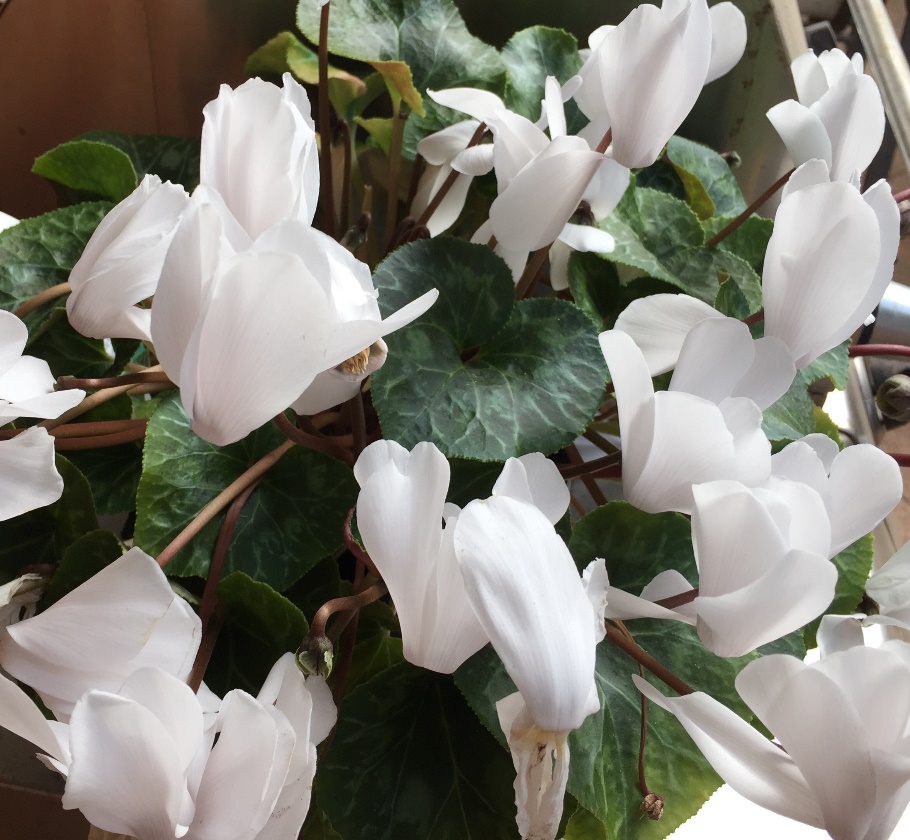 “We will connect meaningfully with our community to inspire hope and transformed lives through faith in Jesus.”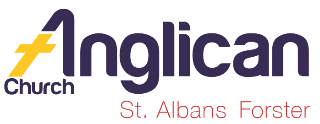 	6 St Alban’s Pl	FORSTER 2428Office hours - Mon–Thurs 	Email: info@forsteranglican.com 9am – 12 noon	Website: www.forsteranglican.comPhone: (02) 5543 7683	Fb: Anglican Parish of Forster-TuncurryPrinted Tuesday, 11 September 2018 TERM PROGRAM - TraditionalAll-age DateOT readingEpistle readingGospel reading9   SeptemberProverbs 22.1-2, 8-9, 22-23James 2.1-17Mark 7.24-3716 SeptemberProverbs 1.20-33James 2.18-26Mark 8.27-3823 SeptemberProverbs 31.10-31James 3.1-12Mark 9.30-3730 September*Esther 7.1-6, 9-10, 9.20-22Philippians 1.1-11Mark 9.38-507   OctoberJob 1.1; 2.1-10Philippians 1.12-30Mark 10.2-1614 October Job 23.1-9, 16-17Philippians 2.1-11Mark 10.17-3121 OctoberJob 38.1-7, 34-41Philippians 2.12-30Mark 10.32-4528 OctoberJob 42.1-6, 10-17Philippians 3.1-12Mark 10.46-524   November all saintsIsaiah 25.6-9Philippians 3.12-21John 11.32-4411 NovemberRuth 3.1-5; 4.3-17Philippians 4.1-9Mark 12.38-4418 November1 Samuel 1.4-20Philippians 4.10-23Mark 13.1-1125November King2 Samuel 23-1-7Revelations 1.4b-8John 18.33-372   December ADV 1Jeremiah 33.14-161 Thessalonian 3.9-13Luke 21.5-7, 25-389   December ADV 2   Malachi 3.1-4Philippians 1.1-11Luke 3.1-616 December ADV 3 BPZephaniah 3.14-20Philippians 4.4-7Luke 3.7-1823 December ADV 4Micah 5.2-5aHebrews 10.5-10Luke 1.39-5524 December EVEIsaiah 59.15b-21Titus 2.11-14Rev 22.14-2125 December DAYIsaiah 52.7-10Hebrews 1.1-12John 1.1-1430 DecemberSong of Songs 2.8-13Ephesians 6.10-18Mark 7.1-8, 14-23DateFocus passageTopic9   SeptemberMark 7.24-37He has done everything well!16 SeptemberJames 2.18-26Life giving faith23 SeptemberMark 9.30-37Who wants to be greatest?30 September*Philippians 1.1-11Fellowship7   OctoberPhilippians 1.12-30Worthy of the Gospel14 October Philippians 2.1-11A new way to think21 OctoberPhilippians 2.12-30Work out your salvation28 OctoberPhilippians 3.1-12Knowing Jesus4   NovemberPhilippians 3.12-21Finish the race11 NovemberPhilippians 4.1-9Do not worry18 NovemberPhilippians 4.10-23Be contented25 November KingJohn 18.33-37Christ the KING!2   December ADV 1Luke 21.5-7, 25-38Signs of the end9   December ADV 2   Luke 3.1-6Preparing the way 116 December ADV 3 Bp PeterLuke 3.7-18Preparing the way 223 December ADV 4Luke 1.39-55My soul magnifies the Lord24 December EVETBAChristmas!25 December DAYTBAChristmas!30 DecemberMark 7.1-8, 14-23What comes from the heart